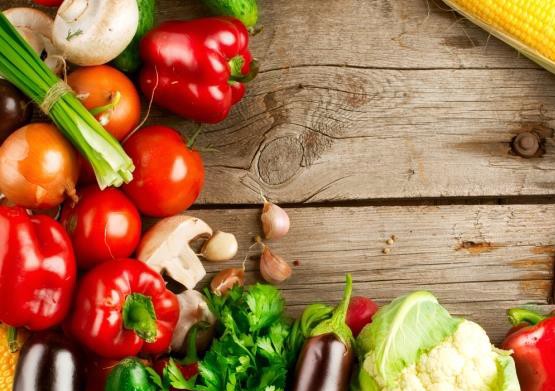 Salad Bar served daily If you require allergen information for any of our dishes, please speak to a member of staff and we will be more than happy to help.Week 2 Lunch MenuMondayTuesdayWednesdayThursdayFridaySaturdaySundayHomemade Tomato SoupHomemade Spicy Bean SoupHomemade Carrot and Coriander Soup Homemade Mulligatawny SoupHomemade Pea and Mint Soup Main Course Main Course Main Course Main Course Main Course Main Course Main Course Tray bake Chicken ThighsGrilled Pork & Apple Sausages Roasted Turkey with Sage Onion Stuffing and GravyChicken Korma & Naan Breads Fish and Chips Tartare Sauce and LemonPasta Bar Barney Brunch VegetarianButterbean Stew Cheese and Herb Dumplings VegetarianVegetarian Sausages VegetarianVegetable and Lentil Hotpot VegetarianChickpea, sweet potato Balti & Naan Breads VegetarianQuorn Chili and Rice SidesSidesSidesSidesSidesRoasted New Potatoes Green Beans Steamed Carrot Mash Potatoes Root Vegetables Broccoli        Roasted Potatoes   Cauliflower CheeseMixed VegetablesTurmeric Rice Coconut Green BeansPoppadom  ChipsGarden PeasBaked Beans Curry Sauce Pasta BarJacket BarPasta BarJacket BarPasta BarRed Pepper and Basil Baked Beans Tuna MayoGrated CheeseArribiatta Sauce  Baked Beans Grated CheeseSpiced Chicken Tomato and BasilRed Pepper and Basil Baked Beans Tuna MayoGrated CheeseArribiatta Sauce  Baked Beans Grated CheeseSpiced Chicken Tomato and BasilDessert of the DayDessert of the DayDessert of the DayDessert of the DayDessert of the DayDessert of the DayDessert of the DayBaked Lemon Sponge Orange SauceFruit Crumble and CustardBanana and Chocolate Chip Cake  Vanilla Cheesecake Rocky Road Doughnuts with Toffee Sauce Fruit And Yogurt BarFruit And Yogurt BarFruit And Yogurt BarFruit And Yogurt BarFruit And Yogurt BarFruit And Yogurt BarFruit And Yogurt Bar